Gymnastics Curricular Apparatus – an audit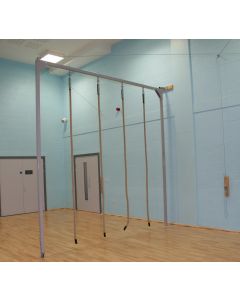 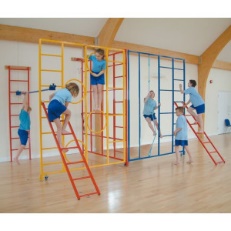 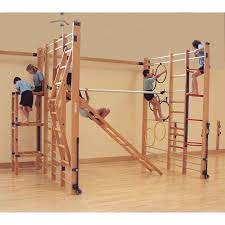 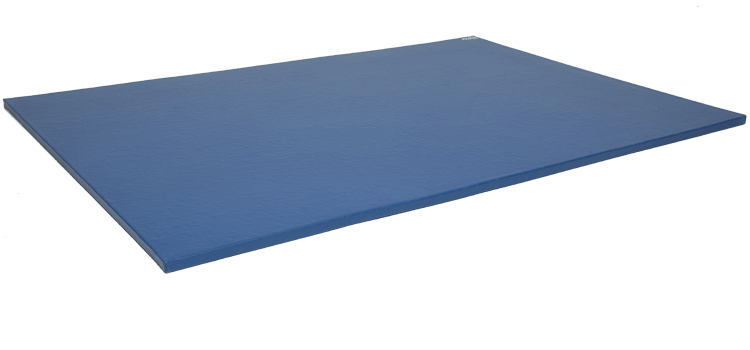 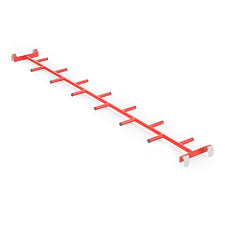 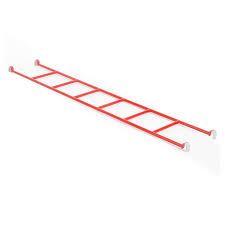 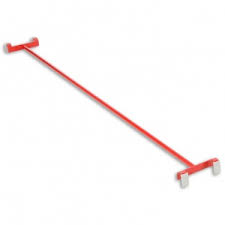 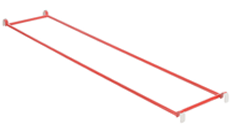 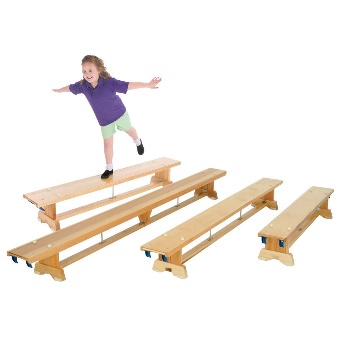 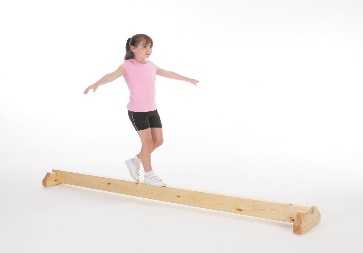 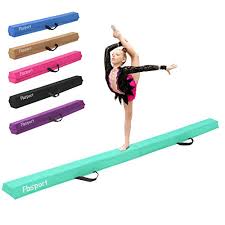 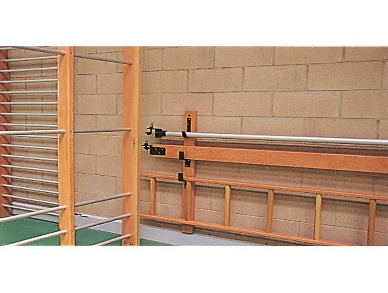 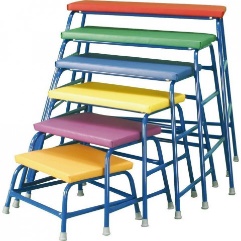 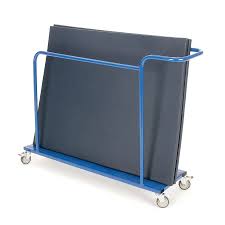 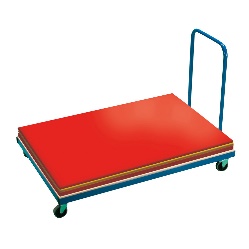 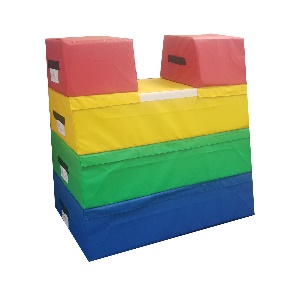 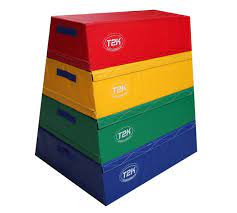 